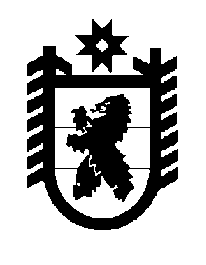 Российская Федерация Республика Карелия    ПРАВИТЕЛЬСТВО РЕСПУБЛИКИ КАРЕЛИЯПОСТАНОВЛЕНИЕот  21 декабря 2018 года № 483-Пг. Петрозаводск О разграничении имущества, находящегося в муниципальной собственности Пудожского городского поселенияВ соответствии с Законом Республики Карелия от 3 июля 2008 года              № 1212-ЗРК «О реализации части 111 статьи 154 Федерального закона                        от 22 августа 2004 года № 122-ФЗ «О внесении изменений в законодательные акты Российской Федерации и признании утратившими силу некоторых законодательных актов Российской Федерации в связи с принятием                        федеральных законов  «О внесении изменений и дополнений в Федеральный закон «Об общих принципах организации законодательных (представительных) и исполнительных органов государственной власти субъектов Российской Федерации» и «Об общих принципах организации местного самоуправления в Российской Федерации» Правительство Республики Карелия  п о с т а н о в л я е т:1. Утвердить перечень имущества, находящегося в муниципальной собственности Пудожского городского поселения, передаваемого в муниципальную собственность Пудожского муниципального района, согласно приложению.2. Право собственности на передаваемое имущество возникает 
у  Пудожского муниципального района со дня вступления в силу настоящего постановления.             Глава Республики Карелия 					                  А.О. ПарфенчиковПеречень                                                                                                               имущества, находящегося в муниципальной собственности                                   Пудожского городского поселения, передаваемого в муниципальную собственность Пудожского муниципального района______________________Приложение  к постановлению Правительства Республики Карелия                от  21 декабря 2018 года № 483-П№ п/пНаименование имуществаАдрес местонахожденияимуществаИндивидуализирующиехарактеристики имущества12341.Автобус                      ПАЗ-32053г. Пудож,                       ул. Ленина, д. 90регистрационный знак АК54510,                год выпуска 2009, двигатель                            № 523400 91007194, шасси (рама) отсутствует 2.Автобус                      ПАЗ-423470г. Пудож,                       ул. Ленина, д. 90регистрационный знак М327НС10, год выпуска 2009, двигатель                           № Д245.9Е3 470027, шасси (рама) отсутствует 3.Автомобиль                    ВАЗ-21074г. Пудож,                       ул. Ленина, д. 90регистрационный знак Е303ТУ10, 
год выпуска 2007, двигатель                      № 210678 907190, шасси (рама) отсутствует 4.Автомобиль                      ГАЗ-353 КО-503г. Пудож,                       ул. Ленина, д. 90регистрационный знак В321ВУ10, 
год выпуска 1990, двигатель                      б/н, шасси (рама) 13422865.Автомобиль                      ГАЗ-322131г. Пудож,                       ул. Ленина, д. 90регистрационный знак М607АЕ10, год выпуска 2004, двигатель                      № 40630А-43100548, шасси (рама) отсутствует 6.Автомобиль                     ЗИЛ-431412                 КО-71301г. Пудож,                       ул. Ленина, д. 90регистрационный знак В327ВУ10, 
год выпуска 1989, двигатель                      б/н, шасси (рама) К29500377.Автомобиль КАМАЗ-355111   г. Пудож,                       ул. Ленина, д. 90регистрационный знак Е961СХ10, 
год выпуска 1992, двигатель                      № 740 – б/н, шильд отсутствует 
шасси (рама) ХТС551110 № 20005448.Автомобиль КО-440-3  г. Пудож,                       ул. Ленина, д. 90регистрационный знак В325ВУ10, 
год выпуска 2000, двигатель                      № 51100А, Y1031708, шасси (рама) 330700Y081076612349.Автомобиль КО-503В  г. Пудож,                       ул. Ленина, д. 90регистрационный знак В324ВУ10, 
год выпуска 2001, 
двигатель  № 51300Н 11003623, шасси (рама) 3307001001686110.Прицеп2ПТС-4С887Бг. Пудож,                       ул. Ленина, д. 90регистрационный знак 10КМ8301, 
год выпуска 1989, заводской номер машины (рама) 11421411.Трактор МТЗ-80г. Пудож,                       ул. Ленина, д. 90регистрационный знак 10КМ5497, 
год выпуска 1994, 
двигатель № 243550, заводской 
номер машины (рама) 92774012.Трактор Т-150Кг. Пудож,                       ул. Ленина, д. 90регистрационный знак 10КМ8302, 
год выпуска 1990, 
двигатель № 98925, заводской 
номер машины (рама) 53344813.Экскаватор-погрузчик ЭО-2626г. Пудож,                       ул. Ленина, д. 90регистрационный знак 10КВ0923, 
год выпуска 2010, 
двигатель № 536123, заводской 
номер машины (рама) 7134/82100468